Z DOTACE VE VÝŠI 11 000 KčNA POŘÍZENÍ, REKONSTRUKCI, OPRAVU POŽÁRNÍ TECHNIKYA NÁKUP VĚCNÉHO VYBAVENÍJEDNOTEK SBORU DOBROVOLNÝCH HASIČŮ OBCÍ OLOMOUCKÉHO KRAJE NA ROK 2021BYLY  POŘÍZENY 3 KS RUČNÍCH RADIOSTANIC MOTOROLLAPRO JSDH OBCE LÍŠNICE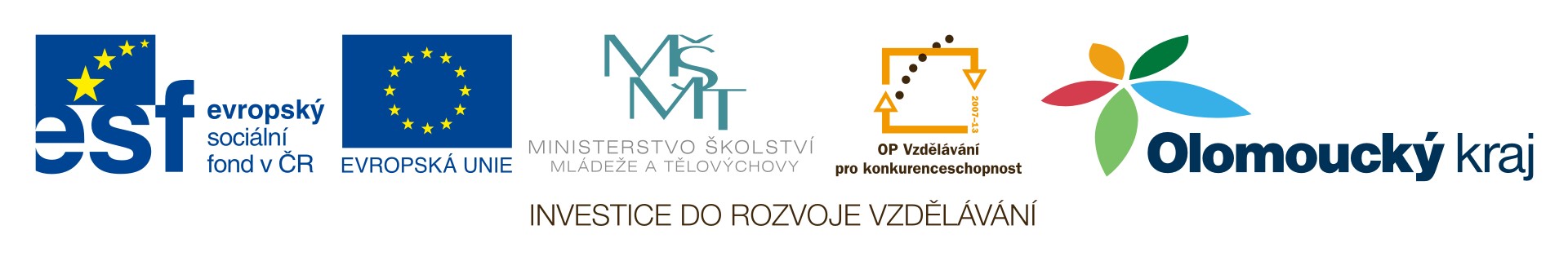 